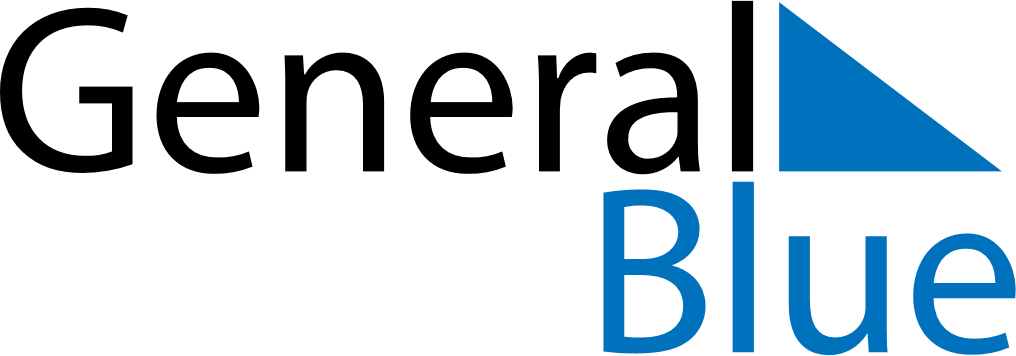 February 2020February 2020February 2020February 2020RussiaRussiaRussiaMondayTuesdayWednesdayThursdayFridaySaturdaySaturdaySunday1123456788910111213141515161718192021222223Defender of the Fatherland Day24252627282929